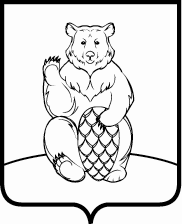 СОВЕТ ДЕПУТАТОВПОСЕЛЕНИЯ МИХАЙЛОВО-ЯРЦЕВСКОЕ В ГОРОДЕ МОСКВЕР Е Ш Е Н И Е20 октября 2022 г.                                                                                           №4/12О внесении изменений и дополнений в решение Совета депутатов поселения Михайлово-Ярцевское в городе Москве от 21.10.2014 № 6/4 «Об утверждении Положения об оказании адресной социальной помощи и порядке денежных выплат к памятным датам гражданам, проживающим на территории поселения Михайлово-Ярцевское Троицкого административного округа, за счет средств бюджета поселения Михайлово-Ярцевское в городе Москве»  В целях осуществления дополнительных мер социальной поддержки военнослужащим, призванным Военным комиссариатом города Москвы на военную службу по мобилизации в соответствии с Указом Президента Российской Федерации от 21.09.2022 №647 «Об объявлении частичной мобилизации в Российской Федерации» (далее Указ), а также военнослужащим, отобранным Военным комиссариатом города Москвы, Пунктом отбора на военную службу по контракту города Москвы и заключившим контракт о прохождении военной службы с Министерством обороны Российской Федерации после вступления в силу Указа,СОВЕТ ДЕПУТАТОВ ПОСЕЛЕНИЯ МИХАЙЛОВО-ЯРЦЕВСКОЕРЕШИЛ:1. Внести в решение Совета депутатов поселения Михайлово-Ярцевское в городе Москве от 21.10.2014 № 6/4 «Об утверждении Положения об оказании адресной социальной помощи и порядке денежных выплат к памятным датам гражданам, проживающим на территории поселения Михайлово-Ярцевское Троицкого административного округа, за счет средств бюджета поселения Михайлово-Ярцевское в городе Москве» следующие изменения и дополнения в приложение:1.1. пункт 2 дополнить подпунктом 2.1.5. следующего содержания:«2.1.5. Военнослужащие, призванные Военным комиссариатом города Москвы на военную службу по мобилизации в соответствии с Указом Президента Российской Федерации от 21.09.2022 №647 «Об объявлении частичной мобилизации в Российской Федерации», а также военнослужащие, отобранные Военным комиссариатом города Москвы, Пунктом отбора на военную службу по контракту города Москвы и заключившие контракт о прохождении военной службы с Министерством обороны Российской Федерации (далее - военнослужащие) или члены их семей (в случае обращения членов семьи военнослужащего)».1.2. пункт 3 дополнить подпунктом 3.5 следующего содержания:«3.5. Дополнительные меры социальной поддержки и социальной помощи в соответствии с п.2.1.5. настоящего положения оказываются в виде единовременной выплаты. Заявитель должен быть зарегистрирован по месту жительства в поселении Михайлово-Ярцевское. В случае отсутствия у члена семьи военнослужащего регистрации в поселения Михайлово-Ярцевское, заявитель (член семьи) подтверждает факт регистрации военнослужащего на территории поселения Михайлово-Ярцевское».1.3. пункт 4 дополнить подпунктами 4.4, 4.4.1, 4.4.2, 4.4.3 следующего содержания:«4.4. Перечисление единовременной выплаты в соответствии с п.п. 2.1.5. и 3.5. настоящего положения осуществляется на основании заявления военнослужащего в период прохождения военной службы или члена его семьи (в случае обращения члена семьи военнослужащего) и прилагаемых к заявлению документов:4.4.1 при единовременной выплате военнослужащему, призванному Военным комиссариатом города Москвы на военную службу:- копия документа, удостоверяющего личность заявителя;- копии документов, подтверждающих степень родства (свидетельство о браке, свидетельство о рождении) в случае обращения члена семьи военнослужащего;- реквизиты банковского счета для перечисления единовременной выплаты;4.4.2. при единовременной выплате военнослужащему, призванного Военным комиссариатом города Москвы на военную службу в случае получения тяжелого ранения (контузии, травмы, увечья) при исполнении обязанности военной службы:- копия документа, удостоверяющего личность заявителя;- копии документов, подтверждающих степень родства (свидетельство о браке, свидетельство о рождении) в случае обращения члена семьи военнослужащего;- копия справки о получении тяжелого ранения (контузии, травмы, увечья) военнослужащего, принимавшего участие в специальной военной операции при исполнении обязанности военной службы;- реквизиты банковского счета для перечисления единовременной выплаты; 4.4.3. при единовременной выплате членам семьи военнослужащего, призванного Военным комиссариатом города Москвы на военную службу, в случае гибели военнослужащего при исполнении обязанностей военной службы:- копия документа, удостоверяющего личность заявителя;- копии документов, подтверждающих степень родства (свидетельство о браке, свидетельство о рождении);- копия свидетельства о смерти военнослужащего;- реквизиты банковского счета для перечисления единовременной выплаты.».1.4. подпункт 6.1.6. пункта 6 изложить в следующей редакции:« 6.1.6. В случаях:- отсутствия у заявителя регистрации по месту жительства в поселении Михайлово-Ярцевское в городе Москве;- отказа заявителя и членов его семьи от обследования материально-бытового положения;- отказа заявителя или членов его семьи от представления документов о доходах или подтверждающих отсутствие доходов от трудовой деятельности;- превышения доходов двукратной величины прожиточного минимума, установленной в городе Москве в среднем на душу населения, на дату вынесения решения (за исключение случаев, предусмотренных в п. 2.3. настоящего Положения;- повторного обращения за адресной социальной помощью в течение календарного года заявителя и членов его семьи (кроме случаев, предусмотренных в п.3.3 настоящего Положения).».1.5. подпункт 7.1. пункта7 изложить в следующей редакции:«7.1. Размер дополнительных мер социальной поддержки и социальной помощи:2. Установить, что администрация поселения Михайлово-Ярцевское в городе Москве обеспечивает взаимодействие с руководством Военного комиссариата города Москвы по определению списочного состава военнослужащих, призванных по поселению Михайлово-Ярцевское, которым осуществляются единовременные выплаты, предусмотренные пунктом 2.1.5 приложения к решению от 21.10.2014 № 6/4 «Об утверждении Положения об оказании адресной социальной помощи и порядке денежных выплат к памятным датам гражданам, проживающим на территории поселения Михайлово-Ярцевское Троицкого административного округа, за счет средств бюджета поселения Михайлово-Ярцевское в городе Москве».3. Настоящее решение вступает в силу со дня его принятия.4. Опубликовать настоящее решение в бюллетене «Московский муниципальный вестник» и разместить на официальном сайте администрации поселения Михайлово-Ярцевское в городе Москве в информационной телекоммуникационной сети «Интернет».5. Контроль за выполнением настоящего решения возложить на главу поселения Михайлово-Ярцевское в городе Москве Г.К. Загорского.Заместитель Председателя 						     Серегина Л.А.Совета депутатов 				                Причины обращенияза дополнительными мерами социальной поддержки и социальной помощиРазмер дополнительных мер социальной поддержки и социальной помощи(тыс. рублей)Газификация жилых помещений50,000 – одиноким неработающим пенсионерам;50,000 – неработающим пенсионерам, проживающим в семьяхПожар в единственном жилом помещении 25,000 (на каждого члена семьи);50,000 – одиноко проживающим не имеющим родственниковЗатопление в единственном жилом помещении 5,000 (на каждого члена семьи);25,000 - одиноко проживающим не имеющим родственниковКража личного имущества10,000Оплата дорогостоящих медицинских услуг по жизненно важным показаниям25,000Оплата дорогостоящих лекарственных препаратов по рецептам врачей5,000Оплата технических средств реабилитации5,000Приобретение и установка (поверка) приборов учета горячей и холодной воды, приобретение и установка электрических и газовых счетчиков5,000Частичный ремонт квартир40,000Приобретение газовых и электрических плит10,000Приобретение продуктов питания и товаров первой необходимости30,000Единовременная выплата военнослужащему, призванному Военным комиссариатом города Москвы на военную службу  30,000Единовременная выплата военнослужащему, призванному Военным комиссариатом города Москвы на военную службу в случае получения тяжелого ранения (контузии, травмы, увечья) при исполнении обязанности военной службы.50,000Единовременная выплата членам семьи военнослужащего, призванного Военным комиссариатом города Москвы на военную службу, в случае гибели военнослужащего при исполнении обязанностей военной службы.100,000